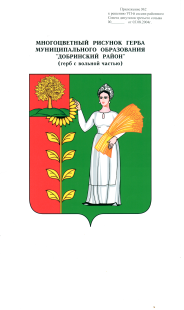 П О С Т А Н О В Л Е Н И ЕАДМИНИСТРАЦИИ СЕЛЬСКОГО ПОСЕЛЕНИЯВЕРХНЕМАТРЕНСКИЙ СЕЛЬСОВЕТДобринского муниципального района Липецкой области01.06.2017г.                                  с. Верхняя Матренка                           №  64О Положении «Об обеспечении требований пожарной безопасности в период уборки урожая и заготовки кормовна территории сельского поселения Верхнематренский сельсовет»В соответствии с Федеральными законами от 21.12.1994 № 69-ФЗ «О пожарной безопасности», от 06.10.2003 №131-ФЗ «Об общих принципах организации местного самоуправления в Российской Федерации», администрация сельского поселения Верхнематренский сельсоветПОСТАНОВЛЯЕТ:
        1. Принять  Положение «Об обеспечении требований пожарной безопасности в период уборки урожая и заготовки кормов на территории сельского поселения Верхнематренский сельсовет», согласно приложению.       2. Старшему специалисту администрации сельского поселения Верхнематренский сельсовет, Матушкиной Е.В. - обеспечить контроль исполнения требований пожарной безопасности в период уборки урожая и заготовки кормов;        - положение настоящего постановления довести до всех заинтересованных физических и юридических лиц.3. Настоящее постановление вступает в силу со дня его  официального обнародования и подлежит  размещению на официальном сайте сельского поселения Верхнематренский сельсовет в информационно-телекоммуникационной сети «Интернет».4. Контроль выполнения данного постановления оставляю за собой. 
Глава администрации                                                                                                      сельского поселения                                                                                                        Верхнематренский сельсовет						Н.В.ЖаворонковаПриложение  1                                                                                                                                                  к постановлению администрации                                                                                                         сельского поселения                                                                                                                         Верхнематренский сельсовет                                                                                                                                        от 01.06.2017г. № 64ПОЛОЖЕНИЕ«Об обеспечении требований пожарной безопасностив период уборки урожая и заготовки кормов на территории сельского поселения Верхнематренский сельсовет»1. Общие положенияНастоящее Положение определяет требования пожарной безопасности в период уборки урожая и заготовки кормов, предъявляемые к сельскохозяйственным организациям на территории сельского поселения Верхнематренский сельсовет.Требования являются обязательными для выполнения вышеуказанными организациями.2. Обязанности предприятий и организацийКаждой организации необходимо разработать и утвердить инструкции, в которых должны быть указаны обязанности и план действия каждого работника при возникновении пожара при уборке урожая и заготовке кормов.3. Требования к автотранспорту1. Тракторы и автомобили должны быть оборудованы искрогасителями и первичными средствами пожаротушения (водители обязаны перед каждым выездом проверять исправность и надёжность искрогасителей, системы зажигания и топливоподачи).2. Во избежание загорания кормов от непосредственного соприкосновения с выхлопными трубами и коллекторами автотранспорта, задействованный на погрузочных работах транспорт может подъезжать к скирде на расстояние не ближе 3-х метров.4. Требования при сушке сена1. Склады кормов на территории животноводческих комплексов должны располагаться на специально отведённой площадке, опаханной полосой не менее 4-х метров.2. Между отдельными штабелями или скирдами должно быть расстояние не менее 20 метров. При размещении попарно скирд, расстояние между ними должно быть не менее 6 метров, а между соседними парами – не менее 30 метров. Каждая пара скирд должна быть опахана четырёхметровой полосой.3. Расстояние от скирд и штабелей кормов до линий электропередач должно быть не менее 15 метров, до дорог - не менее, до зданий и сооружений - не менее 50 метров.4. В каждом хозяйстве приказом должны быть назначены лица, ответственные за заготовку, досушку и хранение сена.5. Ответственность руководителей организаций и предприятийРуководители предприятий и организаций несут персональную ответственность за возникновение пожара на территории предприятия или организации, согласно действующему законодательству.